Gweithgaredd Amcan Dysgu : Creu proffeil cymeriad 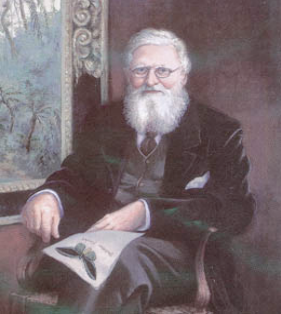 Dyma: ………………………………………… Gwaith : ……………………………………… Mae e’n gwisgo …………………………………………………… ………………………………………………………………………. ………………………………………………….….………………… Mae ganddo wallt ………………………………………………… Mae ganddo farf (barf)……………………………………………. Mae e’n hoffi …………………………………………..…………. ……………………………………………………………………… ……………………………………………………………………… ………………………………………………………………………Tynnwch lun Alfred Russel Wallace a disgrifiwch ef. ………………………………………………………………………………........ …………………………………………………………………………………… ……………………………………………………………………………………. ……………………………………………………………………………………. ……………………………………………………………………………………. ……………………………………………………………………………………. ……………………………………………………………………………………. …………………………………………………………………………………….